                  Ляховичский районный ЦГиЭ, 2023 г., тираж 250 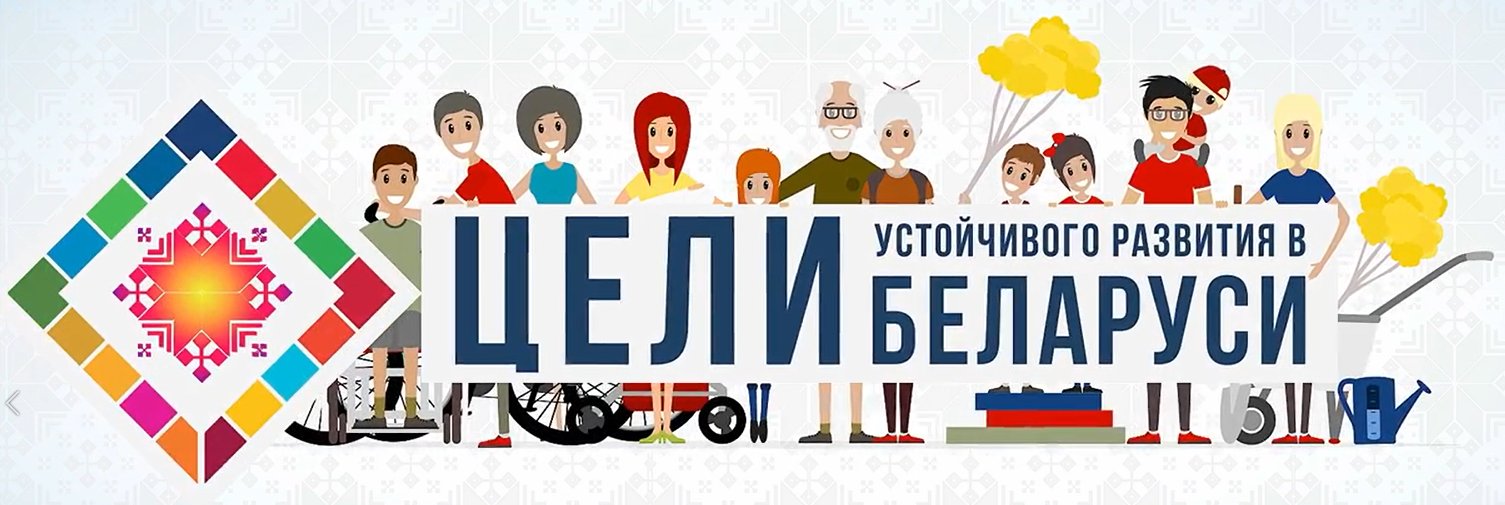 